Spočítej listy a napiš do rámečků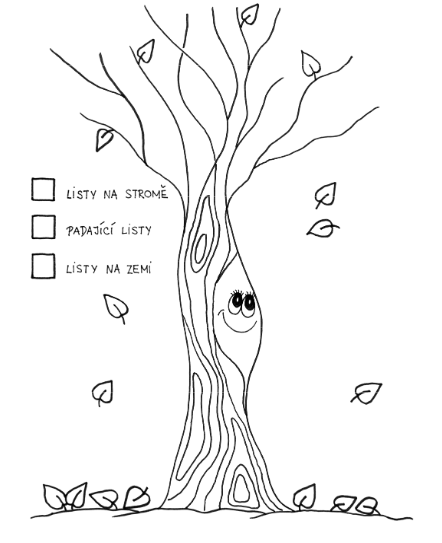 